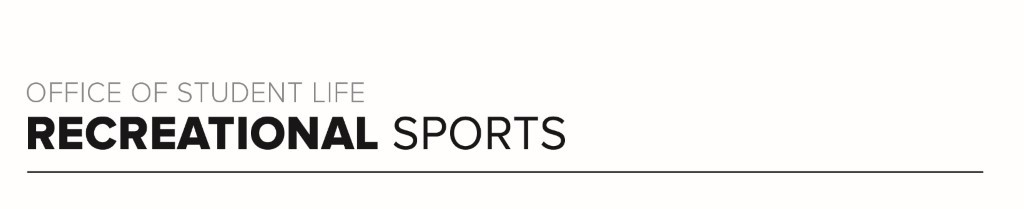 Buckeye 4 WorkoutBy Catherine R.Workout Focus: Total BodyEquipment Needed:Dumbbells Warm Up: About 5 minutes 20 Jumping jacks10 Body Weight Squats10 Reverse Lunges5 Inchworms with Push Up Repeat 3xSET 1: 12 MINUTESGrab two medium to heavy dumbbells. Complete the circuit 3x for 40 seconds of work, 20 seconds of rest. Take a 30 seconds rest after each set (all four moves once). Alternating Curtsy Lunge to Sumo SquatSquats (+ add pulse at the bottom)Bent-Over RowAlternating Lateral Lunge + Overhead PressCardio Burst TABATA: 4 MINUTESComplete these two moves four times through, alternating between the two moves for 20 seconds of high intensity work followed by 10 seconds of rest. 4 minutes of work. High KneesSquat to Oblique CrunchSET 2: 9 MINUTESGrab two medium dumbbells. Complete the circuit 3x for 30 seconds of work, 15 seconds of rest. Take a 30 seconds rest after each set (all four moves once). Push UpsKneeling Bicep Curl + Arnold PressPlank + Hip dip Glute BridgeCardio Burst TABATA: 4 MINUTESComplete these two moves four times through, alternating between the two moves for 20 seconds of high intensity work followed by 10 seconds of rest. 4 minutes of work. BicyclesMountain climbersSET 3: AS LONG AS YOU NEED!Run through each move from the two previous circuits 12 reps each exercise, then 10 reps each exercise, finishing with 8 reps each exercise. Complete with as little rest as able. Alternating Curtsy Lunge to Sumo SquatSquats (+ add pulse at the bottom)Bent-Over RowAlternating Lateral Lunge + Overhead PressPush UpsKneeling Bicep Curl + Arnold PressPlank + Hip dip Glute BridgeRepeat the round once more with 6 reps each exercise for an additional challenge!